	Eton Wick C of E First School 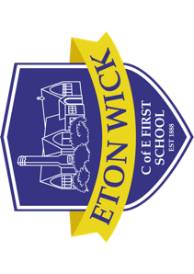 Policy DocumentOur ethos as a church of England School is captured in the vision of good seed growing in good soil. We endeavour to provide an environment in which we are all developing, learning and growing.Rooted in that vision, our policies have been developed. 1. AimsOur SEND policy and information report aims to:Set out how Eton Wick First School will support and make provision for pupils with special educational needs and disability (SEND)Explain the roles and responsibilities of everyone involved in providing for pupils with SENDRationaleAt Eton Wick First School all pupils are equally valued and we ensure they all have equal access to a broad and balanced curriculum which is differentiated to meet individual needs and abilities.The principles of this policy are based on equal access of opportunity to the National Curricula, including the Early Years Foundation Stage (EYFS) Statutory Framework, the Code of Practice and all other aspects of school life for all our children. This is irrespective of race, gender or special need.The emphasis at Eton Wick First School is on meeting the individual needs of all children, recognising that some of our children will need special provision during their time in school. The type of provision will vary greatly from child to child and may be of a temporary nature or a more permanent need.We encourage a strong focus on high aspirations and on improving outcomes for children and young people with SEND which will enable them to succeed in their education and make a successful transition into adulthood.Aims and objectives of Eton Wick First School in relation to SEND provision  To reflect the New Code of Practice (2014), updated in January 2015, in stating that teachers are responsible and accountable for the progress and development of the pupils in their class, including where pupils access support from teaching assistants or specialist staff. (p86, para 6.33). Every teacher is a teacher of every child or young person including those with special educational needs or disabilities. To fully adopt the graduated approach to ensure that all pupils with special educational needs and/or disabilities are identified early, assessed and catered for within the school/setting with high expectations for the best possible progress. To work within a ‘person centred approach’ fostering and promoting effective collaboration with children/young people, parents/carers and outside agencies.To encourage and engage the participation of children and young people and parents in the decision making and the planning and review of outcomes with regard to their provision.To clearly identify the roles and responsibilities of school staff and the SEN Governor in providing an appropriate education for pupils with special educational needs and/or disabilities. To be proactive in enabling full access for pupils with SEND to all manageable aspects of the school curriculum and the wider school life and activities thus developing positive self-esteem with a long term goal of independence and preparation for adulthood.2. Legislation and guidance This policy and information report is based on the statutory Special Educational Needs and Disability (SEND) Code of Practice (2015) and the following legislation:Part 3 of the Children and Families Act 2014, which sets out schools’ responsibilities for pupils with SEN and disabilitiesThe Special Educational Needs and Disability Regulations 2014, which set out schools’ responsibilities for education, health and care (EHC) plans, SEN co-ordinators (SENCOs) and the SEN information report 3. DefinitionsA pupil has SEND if they have a learning difficulty or disability which calls for special educational provision to be made for them. They have a learning difficulty or disability if they have:A significantly greater difficulty in learning than the majority of others of the same age, or A disability which prevents or hinders them from making use of facilities of a kind generally provided for others of the same age in mainstream schools Special educational provision is educational or training provision that is additional to, or different from, that made generally for other children or young people of the same age by mainstream schools. 4. Roles and responsibilities4.1 The SENDCOThe SENDCO / Inclusion Leader at Eton Wick First School is Miss Judy Parsons  She will:Work with the headteacher and SEND governor to determine the strategic development of the SEND policy and provision in the schoolHave day-to-day responsibility for the operation of this SEND policy and the co-ordination of specific provision made to support individual pupils with SEND, including those who have EHC plansProvide professional guidance to colleagues and work with staff, parents, and other agencies to ensure that pupils with SEND receive appropriate support and high quality teaching Advise on the graduated approach to providing SEND supportAdvise on the deployment of the school’s delegated budget and other resources to meet pupils’ needs effectivelyBe the point of contact for external agencies, especially the local authority and its support servicesLiaise with potential next providers of education to ensure pupils and their parents are informed about options and a smooth transition is plannedWork with the headteacher and governing board to ensure that the school meets its responsibilities under the Equality Act 2010 with regard to reasonable adjustments and access arrangementsEnsure the school keeps the records of all pupils with SEND up to date  4.2 The SEND governorThe SEND governor will:Help to raise awareness of SEND issues at governing board meetings Monitor the quality and effectiveness of SEND and disability provision within the school and update the governing board on this Work with the headteacher and SENDCO / Inclusion Lead to determine the strategic development of the SEND policy and provision in the school 4.3 The headteacher The headteacher will:Work with the SENDCO / Inclusion Lead and SEND governor to determine the strategic development of the SEND policy and provision in the school Have overall responsibility for the provision and progress of learners with SEND and/or a disability4.4 Class teachersEach class teacher is responsible for:The progress and development of every pupil in their classWorking closely with any teaching assistants or specialist staff to plan and assess the impact of support and interventions and how they can be linked to classroom teaching Working with the SENDCO / Inclusion Lead to review each pupil’s progress and development and decide on any changes to provision Ensuring they follow this SEND policy 5. SEND information report5.1 The kinds of SEND that are provided for Our school is currently able to provide additional and/or different provision for a range of needs, including: Communication and interaction, for example, Autistic Spectrum Disorder, Asperger’s Syndrome, speech and language difficulties Cognition and learning, for example, dyslexia, dyspraxia,Social, emotional and mental health difficulties, for example, attention deficit hyperactivity disorder (ADHD), Attachment Disorder, anxiety and depression.Sensory and/or physical needs, for example those affecting mobility, sight and hearing,5.2 Identifying pupils with SEND and assessing their needs We will assess each pupil’s current skills and levels of attainment on entry, which will build on previous settings and Key Stages, where appropriate. Class teachers will make regular assessments of progress for all pupils and identify those whose progress:Is significantly slower than that of their peers starting from the same baselineFails to match or better the child’s previous rate of progressFails to close the attainment gap between the child and their peersWidens the attainment gap This may include progress in areas other than attainment, for example, social needs. Slow progress and low attainment will not automatically mean a pupil is recorded as having SEND.When deciding whether special educational provision is required, we will start with the desired outcomes, including the expected progress and attainment, and the views and the wishes of the pupil and their parents. We will use this to determine the support that is needed and whether we can provide it by adapting our core offer, or whether something different or additional is needed. Education, Health and Care Plans:In a very limited number of cases the conclusion may be reached that despite the interventions taken within the previous stage to meet the learning needs of a child, that child’s needs remain substantial and cannot be met effectively within the resources normally available to the school. It is at this point that the SENDCO will submit a request for an Education, Health and Care Plan.This continues to be managed by the Special Needs Department in the Authority. The school submits a full package of paperwork which includes:The child’s and parent’s input, which includes family history, circle of support and the child’s views.An individual provision map which highlights how much of the school’s budget is already being allocated to meet the needs of the individual child.Strengths and skills overview and outcomes desired with the additional provision in place.An Education Health Care Plan is attached to an individual child and goes with the child throughout their educational career. There are annual reviews to judge whether the level of support is appropriate. It may be increased or decreased.5.3 Consulting and involving pupils and parents We will have an early discussion with the pupil and their parents when identifying whether they need special educational provision. These conversations will make sure that:Everyone develops a good understanding of the pupil’s areas of strength and difficultyWe take into account the parents’ concernsEveryone understands the agreed outcomes sought for the childEveryone is clear on what the next steps areParents will be signposted to specific support and training as neededWe will notify parents when it is decided that a pupil will receive SEND support.5.4 Assessing and reviewing pupils' progress towards outcomesWe will follow the graduated approach and the four-part cycle of assess, plan, do, review.  The class or subject teacher will work with the SENDCO / Inclusion Lead to carry out a clear analysis of the pupil’s needs. This will draw on:The teacher’s assessment and experience of the pupilTheir previous progress and attainment and behaviour Other teachers’ assessments, where relevantThe individual’s development in comparison to their peers and national dataThe views and experience of parentsThe pupil’s own viewsAdvice from external support services, if relevant such as an Educational Psychologist, Speech and Language Therapy SALT or Occupational therapy OT.The assessment will be reviewed regularly at half-termly pupil progress meetings held between the headteacher, class teacher and SENDCO / Inclusion Lead.All teachers and support staff who work with the pupil will be made aware of their needs, the outcomes sought, the support provided, and any teaching strategies or approaches that are required. We will regularly review the effectiveness of the support and interventions and their impact on the pupil’s progress. 5.5 Supporting pupils moving between phases and preparing for adulthoodTransition is a part of life for all learners, whether that involves moving to a new class or to a new school.  We work closely with parents, children and staff to ensure these transitions run as smoothly as possible.   We will share information with the school or other setting the pupil is moving to. For children transferring to Eton Wick First School:The nursery Manager / Foundation Stage teacher works closely with settings and families to support transition to Eton Wick First School.  Visits to the current setting and child’s home take place to discuss individual needsInformation gained during home visits is vital to ascertain the parents’ / carers’ views of any potential difficulties that the child may have in their learning or other aspect of school lifeWe work in partnership with external agencies already working with the family and childFor children transferring from Eton Wick First School to Middle School at the end of Year 4:The Windsor Cluster has a ‘Transfer of information Day’ during the Summer term when relevant information is shared between the SENDCO/Year 4 class teacher of Eton Wick and key staff from the Middle SchoolsThe SENDCO/Inclusion Lead of the relevant Middle School plus key staff are invited to annual reviews during the Summer term of any child with a Statement/EHC planA series of transition sessions are organised with the receiving Middle School for key children in addition to the regular ‘Transfer Day’ for all children transferring.5.6 Our approach to teaching pupils with SENDTeachers are responsible and accountable for the progress and development of all the pupils in their class. High quality teaching is our first step in responding to pupils who have SEND. This will be differentiated for individual pupils. We will also provide the following interventions: Speech and Language interventionsOccupational Therapy sessionsELSA emotional support Short term maths and English interventionsSocial Interaction groups5.7 Adaptations to the curriculum and learning environment We make the following adaptations to ensure all pupils’ needs are met:Differentiating our curriculum to ensure all pupils are able to access it, for example, by grouping, 1:1 work, teaching style, content of the lesson, etc. Adapting our resources and staffing Using recommended aidsDifferentiating our teaching, for example, giving longer processing times, pre-teaching of key vocabulary, reading instructions aloud, etc. 5.8 Additional support for learning We have one teaching assistant who is trained to deliver ELSA interventions.  Teaching assistants may support pupils on a 1:1 basis when a child needs specific provision.Teaching assistants may also support pupils in small groups when they are not making expected progress.We work with the following agencies to provide support for pupils with SEN:CAMHsCYPIT Berkshire HealthcareEducational Psychologists -  Wellbeing and School Support Service RBWMRBWM Multi Agency Safeguarding Hub (MASH) and Early Help HubSlough Multi Agency Safeguarding Hub (MASH) and Early Help HubCYPDSSHINE – support for ASDFamily Friends Windsor – anxiety supportChildhood Stroke – Stroke AssociationParenting Special Children – support for children with SENDPacip – a parent forum to support SEND children5.9 Expertise and training of staff Our SENDCO / Inclusion Lead at Eton Wick First School is Miss Parsons who has worked as a class teacher for over 20 years. She is allocated one day a week to manage SEND provision. We have a team of 5 support staff including one higher level teaching assistant.All staff are trained internally to deliver SEND provision. Staff are directed to training as and when it becomes available and linked to individual pupil need.We use specialist staff for ELSA support.5.10 Evaluating the effectiveness of SEND provision We evaluate the effectiveness of provision for pupils with SEND by:Half termly pupil progress meetings with the class teacher, Head Teacher and SENDCOReviewing pupils’ individual progress towards their goalsReviewing the impact of interventions at least half termlyMonitoring by the SENDCO Holding annual reviews for pupils with statements of SEND or EHC plans 5.11 Enabling pupils with SEND to engage in activities available to those in the school who do not have SENDAll of our extra-curricular activities and school visits are available to all our pupils, including our Breakfast club and after-school clubs. All pupils are encouraged to go on our yearly residential trip (PGL) in Year 3 and Year 4. All pupils are encouraged to take part in sports day, class assemblies, school plays, creative curriculum events and workshops. No pupil is ever excluded from taking part in these activities because of their SEND or disability. 5.12 Support for improving emotional and social developmentWe provide support for pupils to improve their emotional and social development in the following ways:Pupils with SEND are encouraged to be part of the school council.Pupils with SEND are offered ELSA emotional 1:1 support if, and when, needed.We are also working closely with the local authority to promote Wellbeing Champions within our school.  We have a pupil Wellbeing Council who organise termly wellbeing days for the whole school.We have a zero tolerance approach to bullAll staff have had Attachment Aware training and are familiar with emotional coaching.5.13 Record KeepingA record of all children with Special Education Needs and Disability is kept on the school’s administrative system (SIMS). They are also kept in the child’s school file which is kept in a locked filing cabinet in the office.Individual teachers have the responsibility to keep detailed records of SEND interventions. The headteacher and Inclusion Lead will have an overview of interventions that are being run and will be responsible for measuring the impact of these alongside the adults who are responsible for running the intervention groups.5.14 Working with other agencies Eton Wick has links with RBWM Educational Psychology Service, Social Services, Child and adolescent mental health services (CAMHS), Speech and Language Services (SALT), Multi Agency Safeguarding Hub (MASH) and the Early Help Hub.5.15 Complaints and raising concerns about provision including SEND Complaints about SEND provision in our school should be made to the class teacher and SENDCO in the first instance. They will then be referred to the school’s complaints procedure. The parents of pupils with disabilities have the right to make disability discrimination claims to the first-tier SEND tribunal if they believe that our school has discriminated against their children. They can make a claim about alleged discrimination regarding:ExclusionsProvision of education and associated servicesMaking reasonable adjustments, including the provision of auxiliary aids and services 5.16 Contact details of support services for parents of pupils with SENDCAMHS: http://www.nhs.uk/NHSEngland/AboutNHSservices/mental-health-services-explained/Pages/about-childrens-mental-health-services.aspxCYPIT: https://www.berkshirehealthcare.nhs.uk/our-services/childrens-healthcare/CYPDS: http://directory.rbwm.gov.uk/kb5/rbwm/directory/service.page?id=n64QefFIzxE5.17 The local authority local offerLocal OfferFrom September 2014 every School and Borough has been required to publish a ‘Local Offer’ which clearly sets out the provision that the Borough and individual schools provide for children with an ‘Additional Educational Need’. They are required to provide information on:Special Educational ProvisionHealth and Social Care ServicesProvision for TrainingTravel SupportTransition and preparing for AdulthoodThis will be available online via the school’s website and is regularly updated and on-going. This will provide information for the following purposes:To assist process of completing a School Evaluation Form/School Improvement PlanInformation for OFSTED for inspections of schoolsTransparency for professionals, pupils and parents/carersComparison- across provision in the local areaMore information easily available to parents. Parents will also have the opportunity to feed back to schools on the Local OfferThe school also produces a SEND Information report that is reviewed and updated regularly by the school and any changes submitted to the Borough. The Borough publishes every school’s SEND Information report on the RBWM website.Our local authority’s local offer is published here: https://rbwm.afcinfo.org.uk/local_offer6. Monitoring arrangementsThis policy and information report will be reviewed by Miss Parsons (Inclusion Lead) and Miss Karen Waller (Headteacher) every year. It will also be updated if any changes to the information are made during the year. It will be approved by the governing board. 7. Links with other policies and documentsThis policy also links to our: Accessibility Plan Behaviour PolicyEquality Policy and objectives Supporting pupils with medical conditions PolicySEND information reportSPECIAL EDUCATIONAL NEEDS AND DISABILITY (SEND) POLICY SPECIAL EDUCATIONAL NEEDS AND DISABILITY (SEND) POLICY Category: StatutoryApproved by Headteacher: 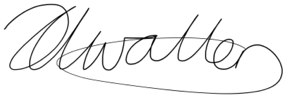 Date: September 2021To be reviewed by: Inclusion LeaderApproved by Headteacher: Date: September 2021To be reviewed: Annually Overviewed by FGB:Date: Next review due by: September 2022Overviewed by FGB:Date: 